Карпова Наталия Станиславовна, доцент Национального исследовательского университета «Высшая школа экономики» (НИУ ВШЭ), http://www.hse.ru/org/persons/69809, обращает Ваше внимание на устойчивую зависимость успеха современного бизнеса от знания сотрудниками лучших мировых практик и наличия мирохозяйственного контекстного мышления у руководителей. Все это обеспечивает высокий уровень деловой культуры, как большой, так и малой компании/ организации/проекта.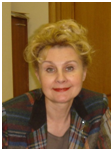  В этой связи эксперт предлагает выбрать тематические директории, согласовать цели, конкретизировать задачи и смысловой фокус, а также формат и структуру занятий, исходя их потребностей обучения/консультирования.Предлагаемые тематические директории (даны в самом общем виде):Вызовы и перспективы развития мировой экономики: стратегические ориентиры для российского и зарубежного бизнеса Международный бизнес: тенденции, которые надо учитыватьМаркетинг (основы и современные практики): реализуем системный подходСтратегии конкуренции ведущих компаний мира Ответственное лидерство и деловые культуры мира: строим взаимовыгодные  отношения в России и за рубежомМесто и перспективы России в мировом хозяйствеИмидж России в современном миреОтдельно:Как повысить эффективность вложений в образование взрослых в России и за рубежом?Как повысить эффективность вложений в образование детей в России и за рубежом?Форматы (по согласованию с Заказчиком) коллективные и индивидуальные программы обучения (до 72 академ. часов), семинары (до 12 часов), тренинги (до 8 часов), разовые и регулярные консультации (до 2 часов), сопровождающий коучинг и т.п. Оффлайн дискуссии/круглые столы на площадках Исполнителя или Заказчиков, вебинары + «живое общение», включая площадки Business Family. Сертификаты от лектора; удостоверения от НИУ ВШЭ – дополнительная опция, требующая соответствующего официального оформления. Язык по выбору Заказчика – русский, English.Предложения по дополнительным тематическим директориям, форматам и уровню обучения (для лидеров с солидным  стажем, сотрудников с опытом работы  или новичков) обсуждаемы. Предложения направляйте на адрес n_s_karpova@mail.ruОб эксперте: на личной странице http://www.hse.ru/org/persons/69809, там же небольшие видео-презентации http://video.hse.ru/video/1379  http://video.hse.ru/video/1378